Звуковое оборудование большого зала.Звукоусиление1.Линейный массив серии NEXO GEO, S1210-10 шт., S1230-2 шт., RAYSUB18 – 4 шт. Суммарная мощность – 15 кВт. Усилители NXAMP 4x4 – 2 шт.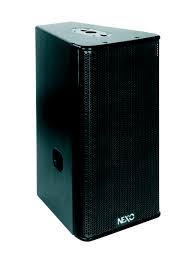 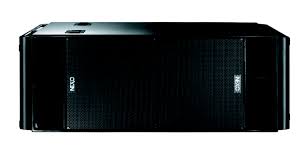 2. Цифровой микшерный пульт YAMAHA CL3 в комплекте с стейджбокс RIO 3224-D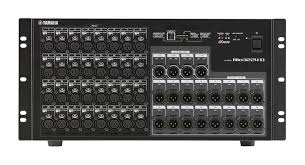 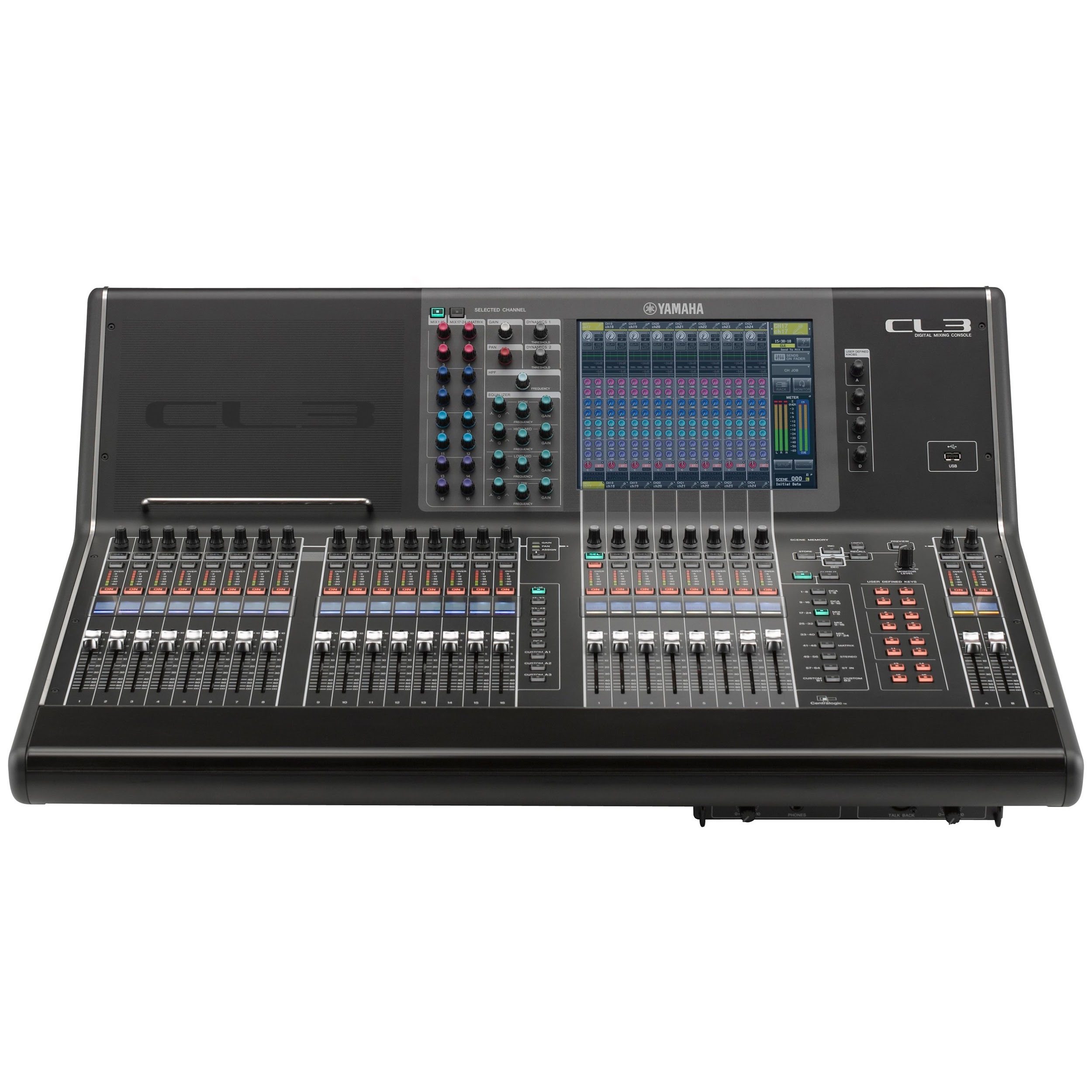 3. Звукоусиление на первые ряды зрительного зала: HK AUDIO PR:O 8A – 3 шт.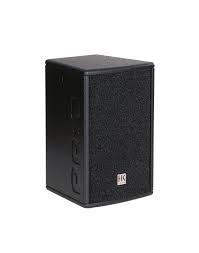 4. Напольные мониторы: HK AUDIO PR:O 15XA – 2 шт., PR:O 15X – 2 шт.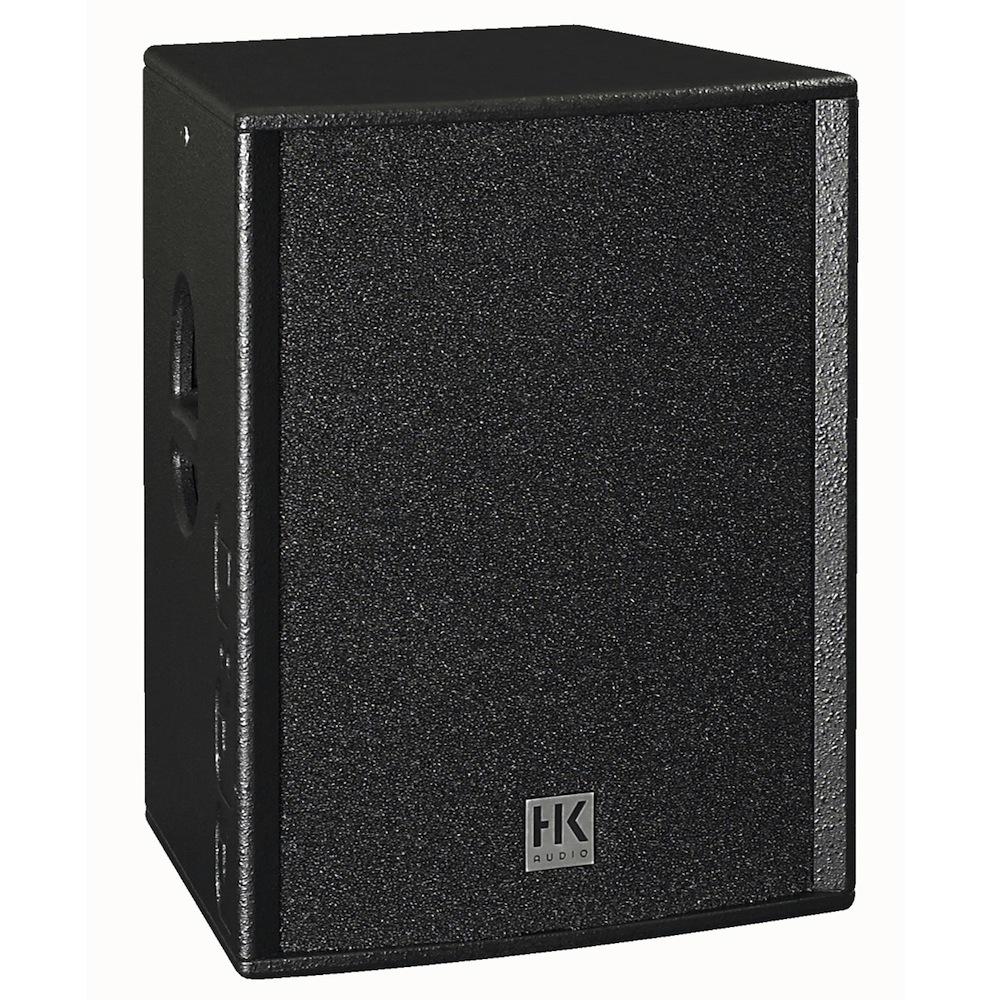 5. Боковой план: комплект HK AUDIO PROJECTOR – 3600 Вт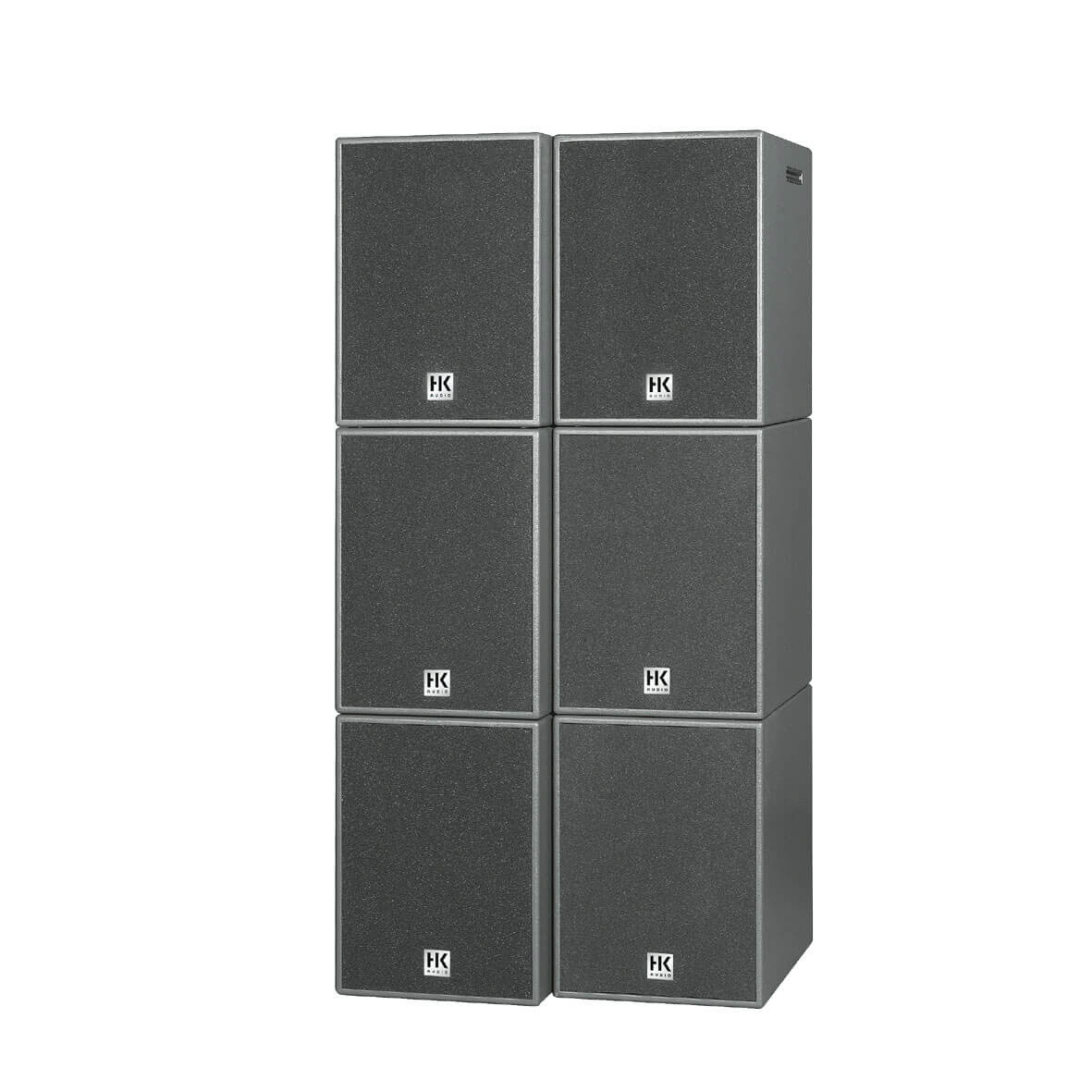 6. Напольные мониторы: SOUNDKING FP0215A  300 Вт – 2 шт.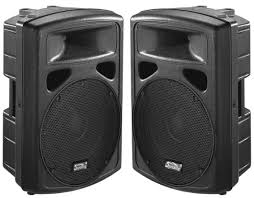 Микрофонный парк1. Радиосистема: SHURE PGX24 SM58 – 2 шт.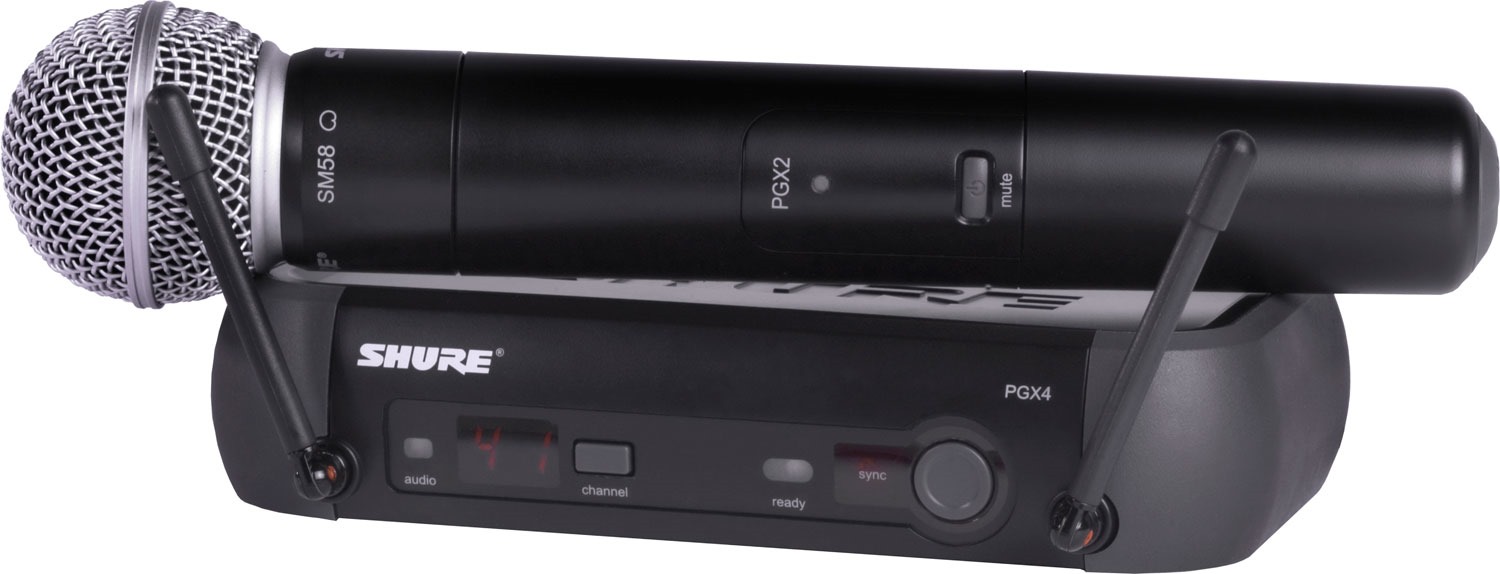 2. Радиосистема: SHURE PGX24 BETA58A – 2 шт.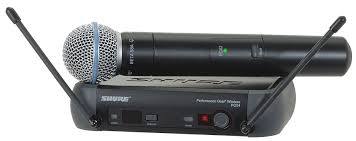 3. Радиосистема Sennheiser ew100 G3 e835 - 4 шт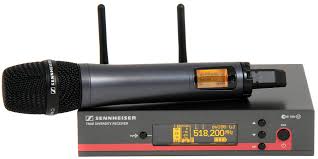 4. Радиосистема Sennheiser ew100 G3 с оголовьем ME3 - 25 шт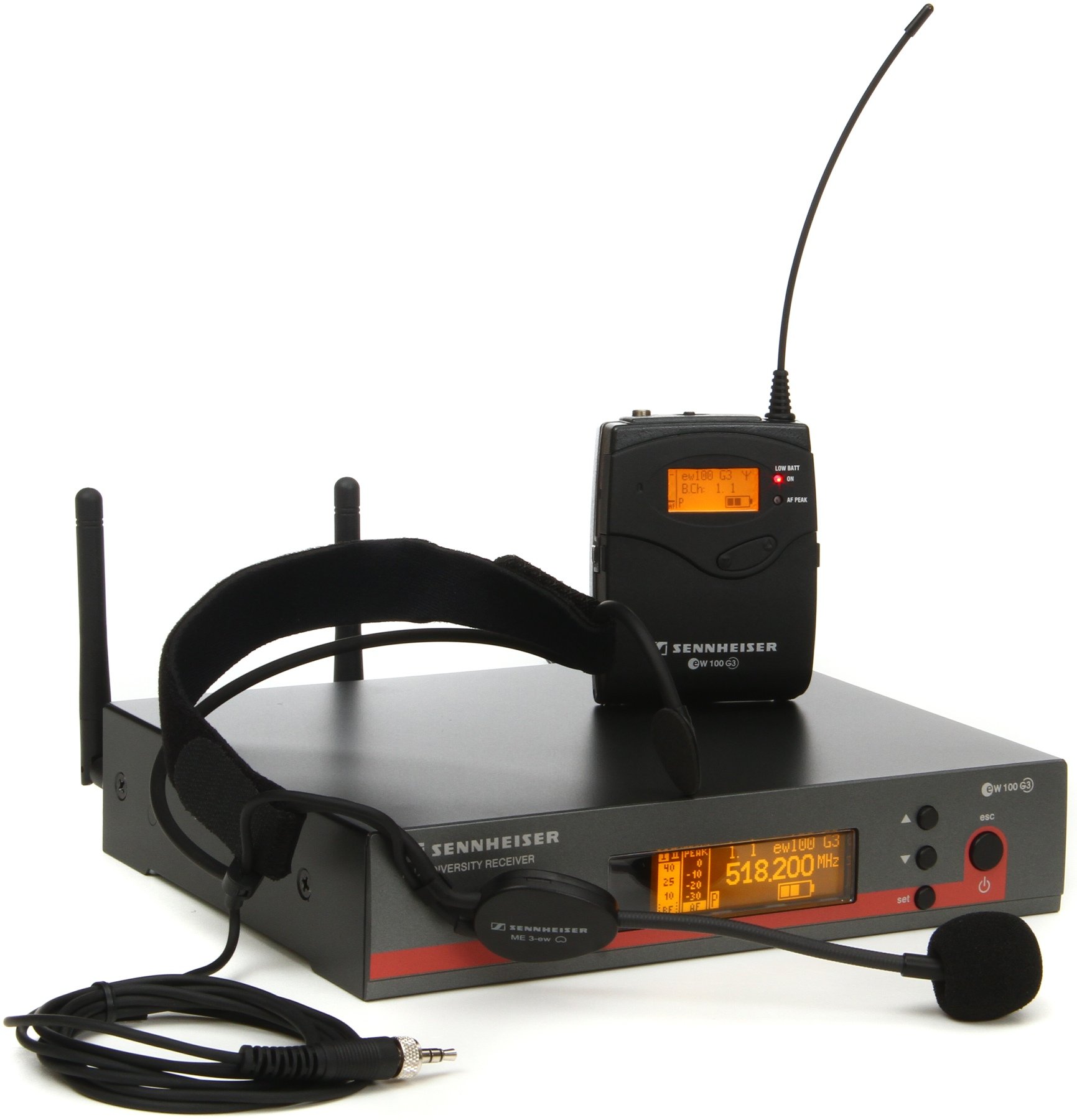 5. шнуровой микрофон SHURE SM58LCE - 3 Шт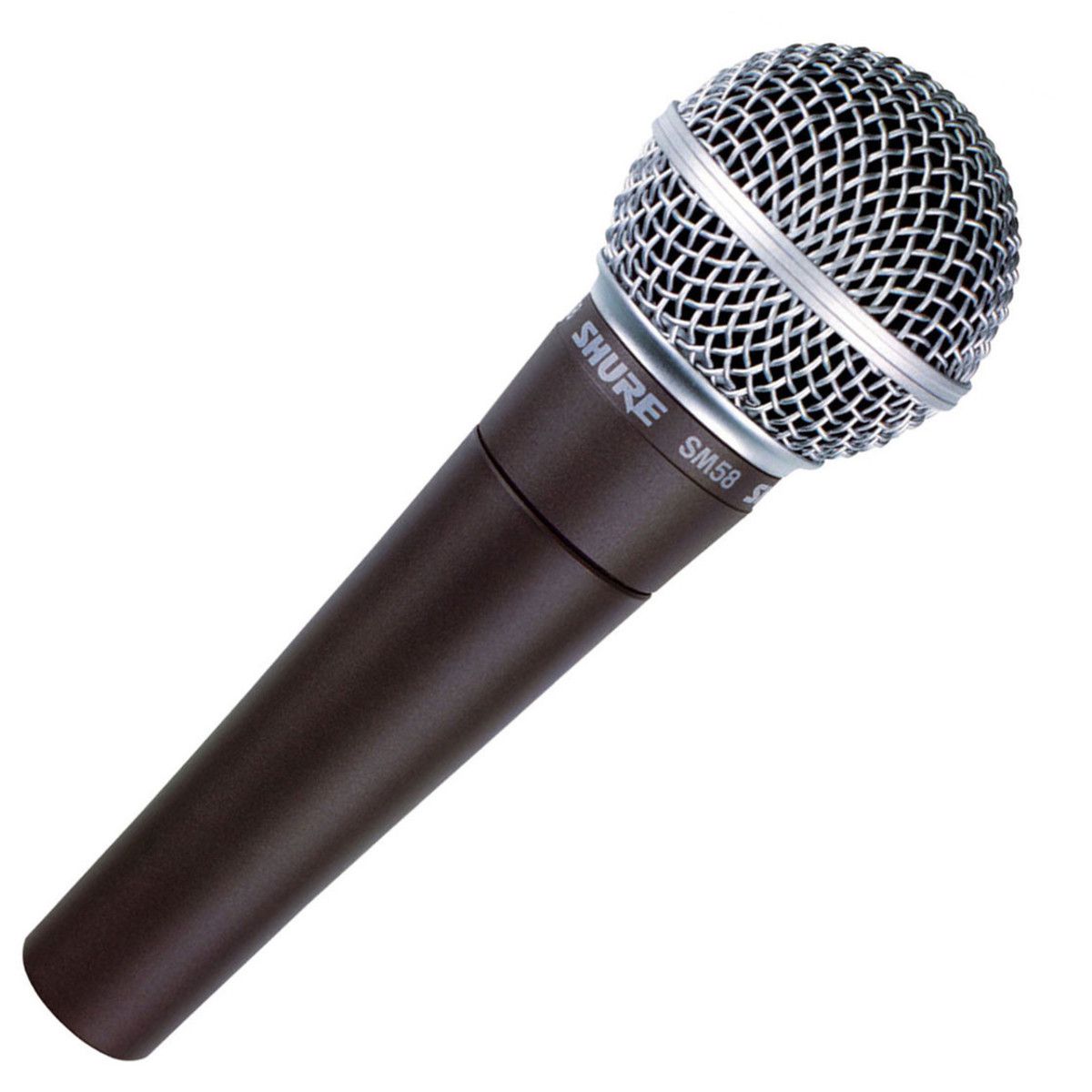  6. шнуровой микрофон AUDIX Om3 - 2 Шт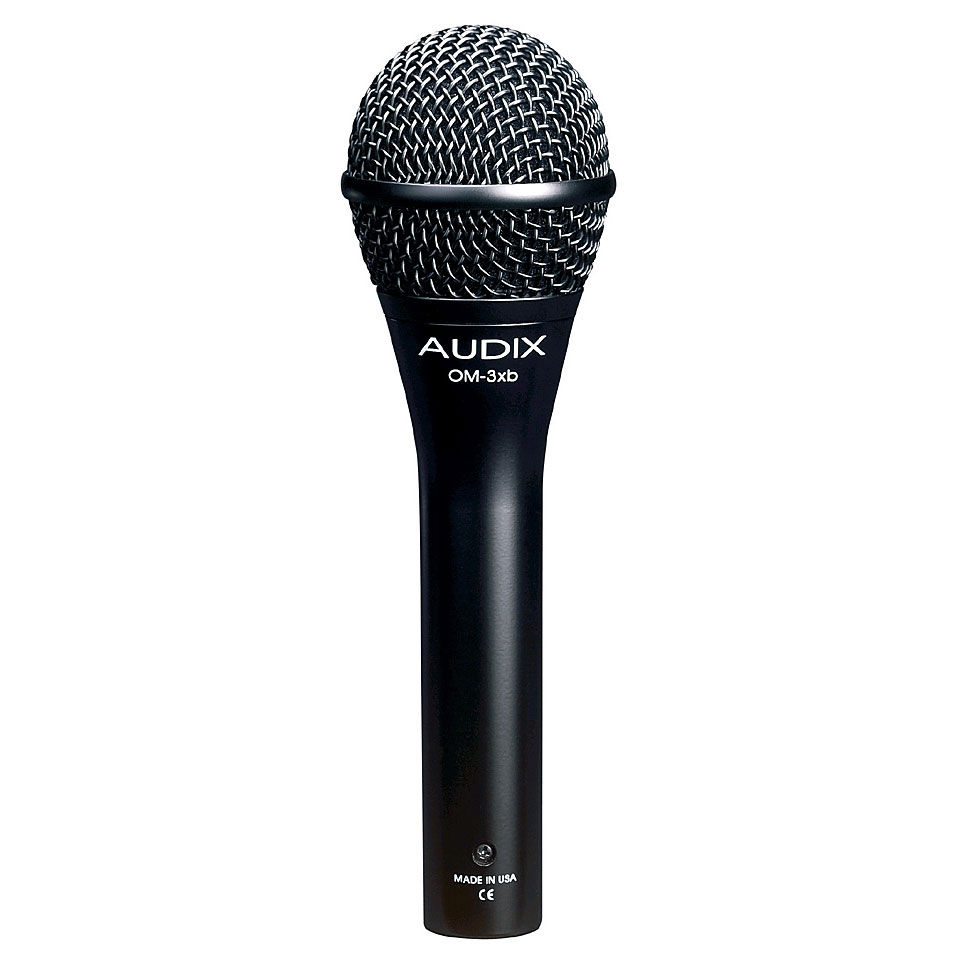 9. Проводной микрофон Sennheiser E945 - 2 шт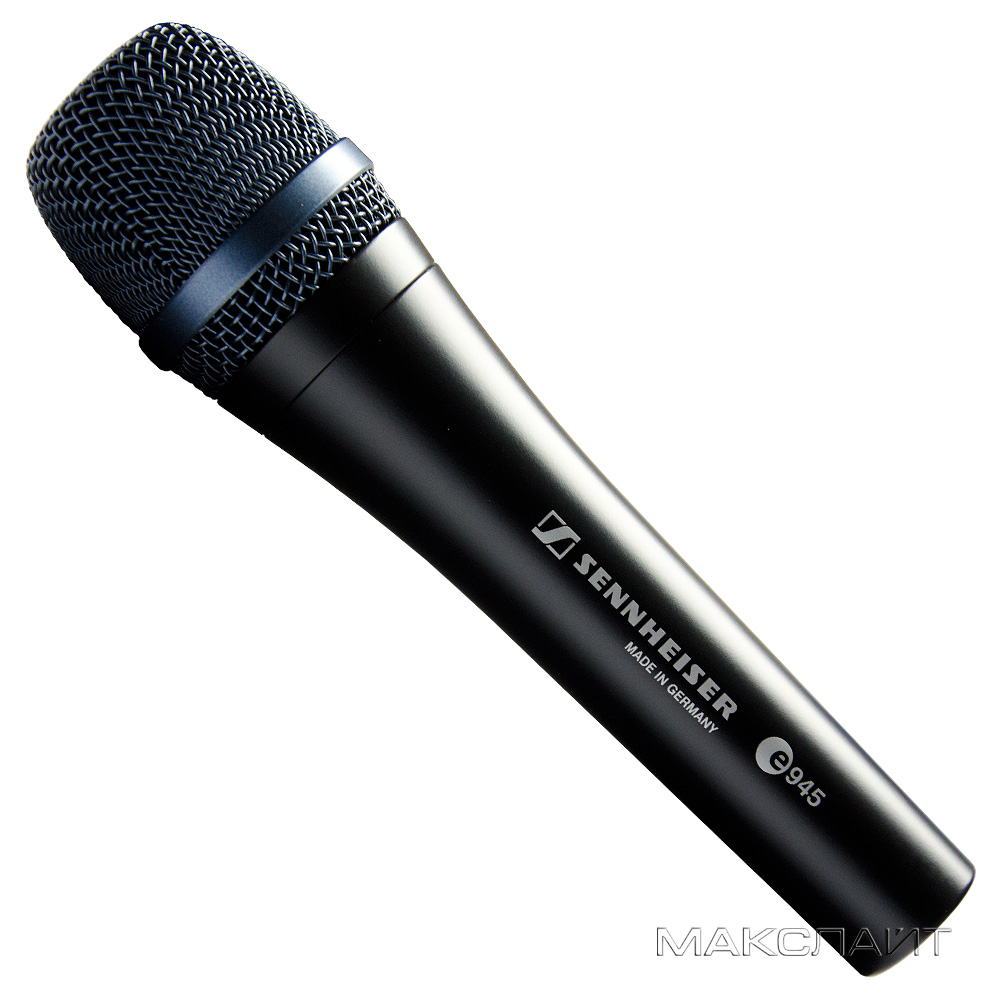 10. Микрофон конденсаторный AKG C1000S – 4 шт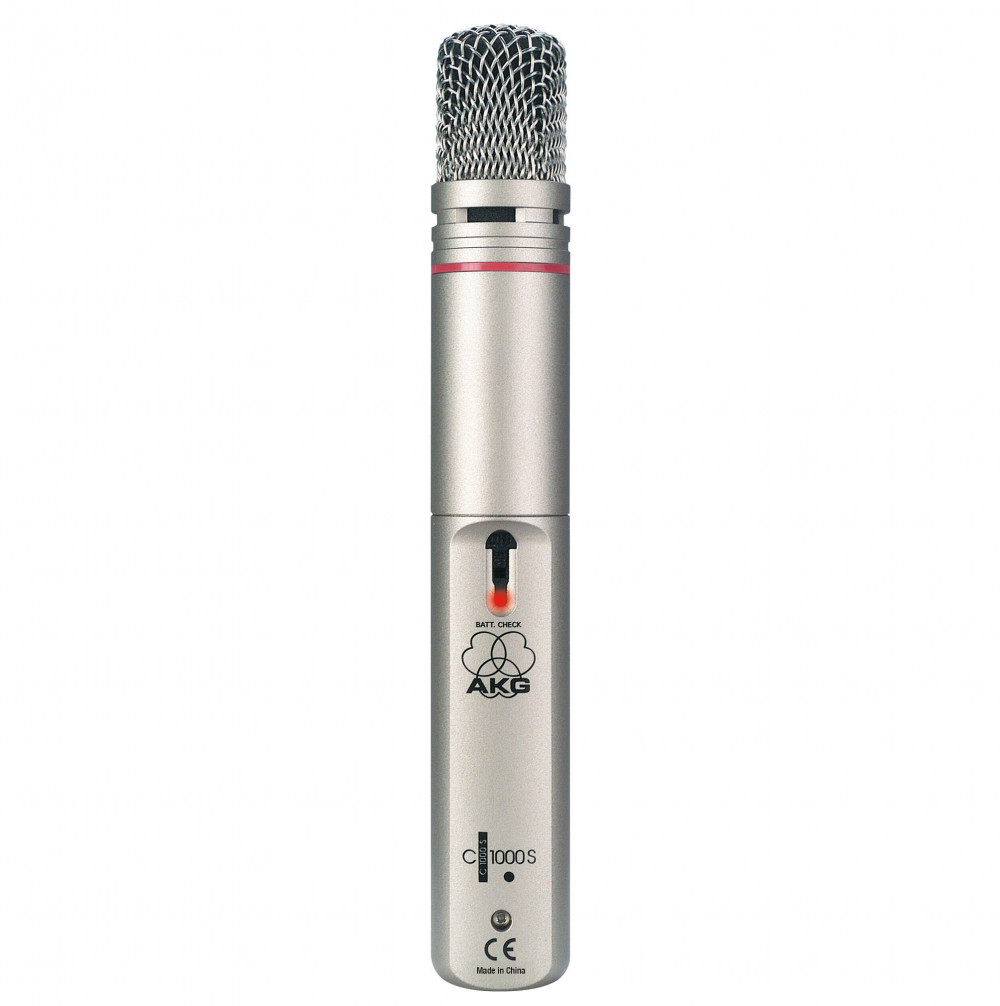 12. Микрофон пограничного слоя SHURE BETA91A - 3 Шт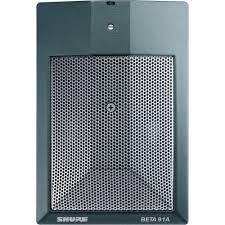 13. Подвесной микрофон audio technica pro 45 - 8 Шт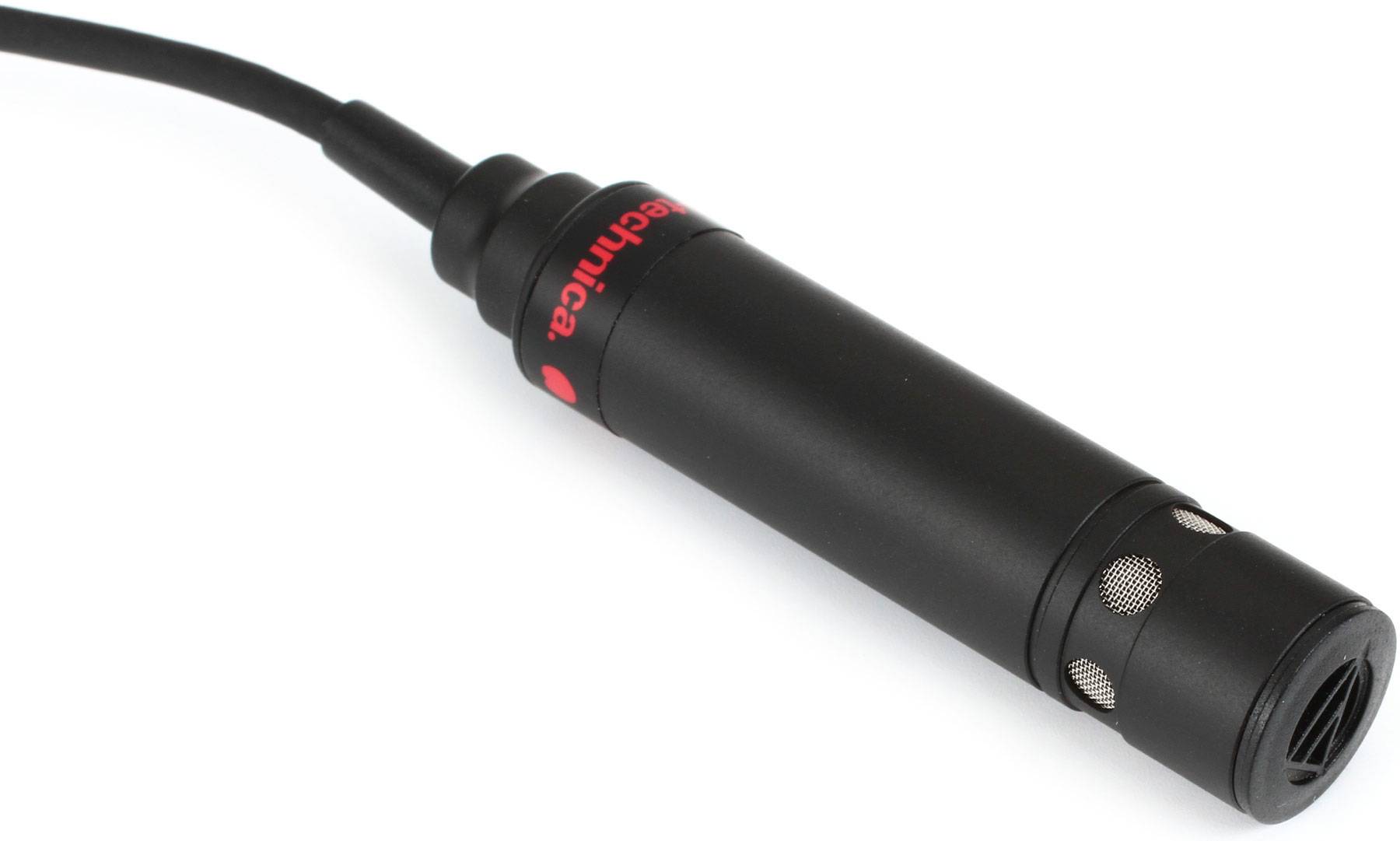 14. Подвесной микрофон SHURE EZO/G – 4 шт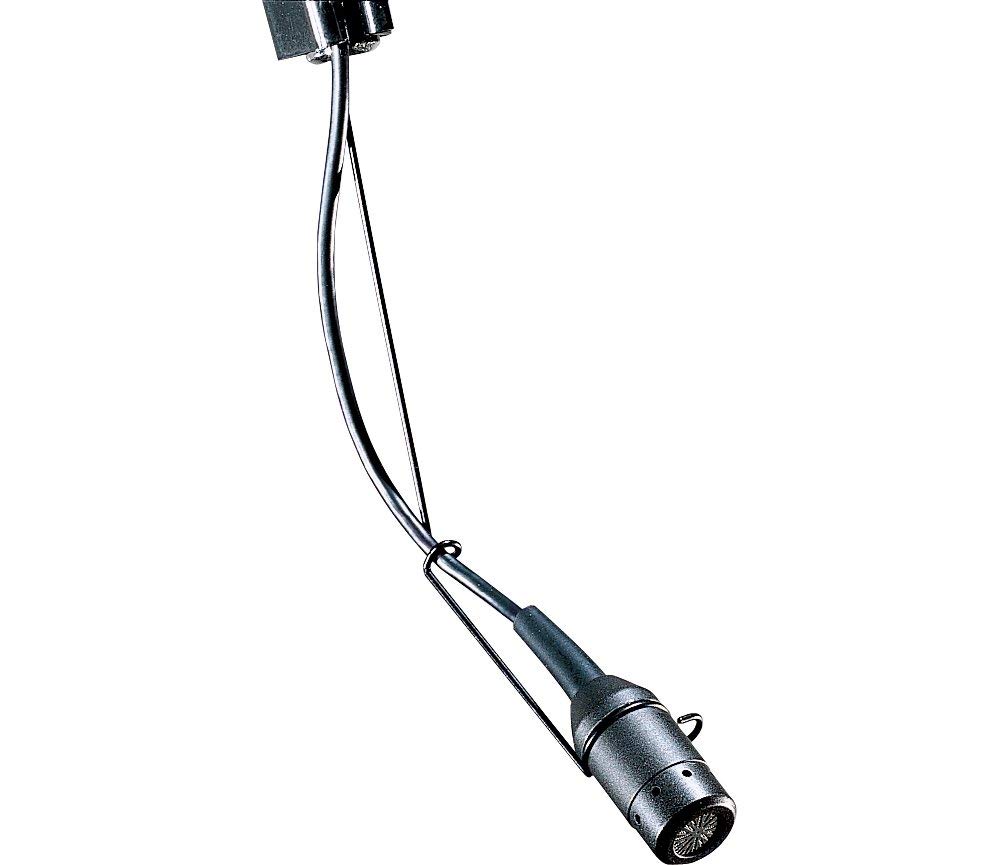 Схематичное расположение звукоусиления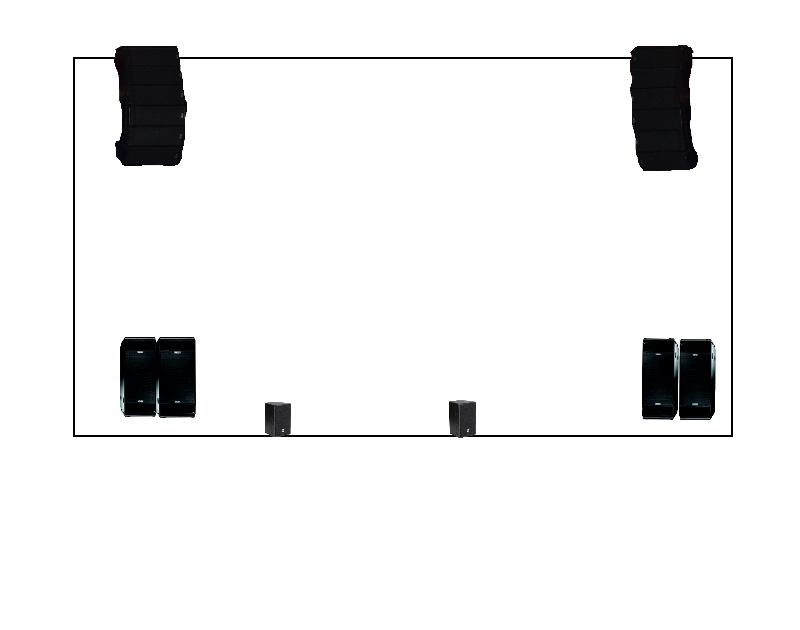 